Протокол Коллегии «Астраханские строители» № 35 от 26 июля 2019г.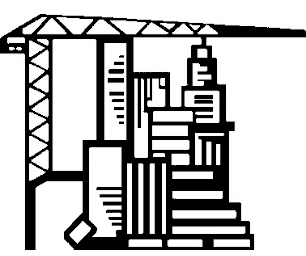 ПОЛОЖЕНИЕО КОНКУРСЕ ПРОФЕССИОНАЛЬНОГО МАСТЕРСТВА"СТРОЙМАСТЕР"г. Астрахань-2019ОГЛАВЛЕНИЕ1.	Общие положения1.1. Настоящее Положение «О конкурсе профессионального мастерства «Строймастер» (далее – «Положение») Ассоциации - регионального отраслевого объединения работодателей саморегулируемой организации «Астраханские строители» (далее - «Ассоциация») разработано в соответствии с Федеральным законом от 01.12.2006 № 315-ФЗ «О саморегулируемых организациях», Планом мероприятий, направленных на популяризацию рабочих и инженерных профессий (утв. распоряжением Правительства РФ от 5 марта 2015 г. N 366-р), Положением о Национальном конкурсе профессионального мастерства «Строймастер» (утв. Советом НОСТРОЙ), Положением о конкурсе профессионального мастерства для инженерно-технических работников в сфере строительства » (утв. Советом НОСТРОЙ) и Уставом Ассоциации. 1.2. Положение определяет основные задачи и порядок проведения Ассоциацией  соответствующих этапов конкурса «Строймастер». 1.3. Целями проведения конкурса профессионального мастерства «Строймастер» являются:развитие традиций профессионального мастерства, популяризация и повышение престижа строительных профессий;профессиональная ориентация молодежи;возрождение лучших традиций строительной отрасли;внедрение профессиональных стандартов.1.2. Задачами проведения конкурса являются:- выявление лучших представителей рабочих профессий в соответствии с определенными номинациями;- практический учет результатов конкурса для выявления проблемных вопросов подготовки специалистов в сфере строительства, для последующего учета в совершенствовании программ их подготовки.1.3. Организаторами конкурса являются:- Ассоциация «Общероссийская негосударственная некоммерческая организация – общероссийское отраслевое объединение работодателей «Национальное объединение саморегулируемых организаций, основанных на членстве лиц, осуществляющих строительство»;- Ассоциация - региональное отраслевое объединение работодателей саморегулируемая организация «Астраханские строители».Конкурс проводится при поддержке Министерства строительства и дорожного хозяйства Астраханской области и образовательных учреждений Астраханской области, специализирующихся на подготовке кадров строительных профессий.1.4. Конкурс «Строймастер» проводится отдельно по следующим направлениям: - среди рабочих строительных профессий в рамках Национального конкурса «Строймастер»;- среди инженерно-технических работников в рамках Национального конкурса «Строймастер»;- студентов образовательных учреждений, специализирующихся на подготовке кадров строительных профессий.2. Порядок проведения Конкурса «Строймастер» среди рабочих строительных профессий в рамках Национального конкурса «Строймастер».2.1. Конкурс среди рабочих строительных профессий в рамках Национального конкурса «Строймастер» проводится по номинациям, которые ежегодно определяются Коллегией Ассоциации в рамках номинаций, утвержденных Оргкомитетом конкурса «Строймастер» НОСТРОЙ. Проведение конкурса по иным номинациям не допускается. 2.2.  Конкурс представляет собой очные соревнования, предусматривающие выполнение конкретных заданий с последующей оценкой качества выполнения работ, соблюдения технологий, других критериев, и завершающийся церемонией награждения победителей.2.3. Участники Конкурса должны продемонстрировать теоретическую и практическую подготовку, профессиональные навыки, умение на практике применять современные строительные технологии, инструменты, материалы, организовывать трудовую деятельность, соблюдать правила техники безопасности при производстве работ.2.4. В рамках Национального конкурса «Строймастер» Ассоциация:-  организует и обеспечивает проведение регионального этапа конкурса (на уровне субъекта Российской Федерации);- обеспечивает участие победителей регионального этапа конкурса во втором (на уровне федерального округа) и третьем (всероссийский, национальный уровень) этапах конкурса.2.5.  Сроки проведения регионального этапа конкурса ежегодно определяются Коллегией Ассоциации в рамках графика проведения конкурса «Строймастер», утверждаемого Оргкомитетом конкурса «Строймастер» НОСТРОЙ.Сроки проведения второго и третьего этапов Конкурса определяются Оргкомитетом Конкурса НОСТРОЙ.2.6. В региональном этапе конкурсе «Строймастер» могут принимать участие рабочие строительных профессий - граждане Российской Федерации в возрасте от 18 лет, состоящие в трудовых отношениях с организациями и/или индивидуальными предпринимателями - членами Ассоциации.2.7. Ассоциация ежегодно организует оповещение организаций и/или индивидуальных предпринимателей - членов Ассоциации о сроках проведения конкурса, утвержденных номинациях и сроке подаче заявок на участие в конкурсе.2.8. Для участия в региональном этапе конкурса организации и/или индивидуальные предприниматели - члены Ассоциации в установленные сроки письменно извещают Ассоциацию (в свободной форме) о рабочих строительных профессий, которые направляются для участия в конкурсе «Строймастер».Победители регионального этапа конкурса направляются для участия в конкурсе на втором этапе. Победители делегируются для дальнейшего участия в конкурсе на третьем этапе. Проезд к месту проведения конкурса, питание и проживание участников конкурса на втором и третьем этапе организуются и оплачиваются организаторами конкурса.2.9. Для обеспечения проведения регионального этапа конкурса «Строймастер» Ассоциация:организует практическую разработку конкурсных заданий и требований к площадкам и материально-техническому обеспечению и иных методических документов конкурса;создает конкурсную комиссию и обеспечивает ее работу; осуществляет контроль за соблюдением требований к площадкам, материально-техническому обеспечению и другой регламентирующей документации Конкурса;организует и обеспечивает проведение торжественной церемонии открытия конкурса и награждения победителей и призеров регионального этапа конкурса;заключает хозяйственные договоры, необходимые для обеспечения и проведения всех мероприятий конкурса;осуществляет методическое и правовое обеспечение проводимых в мероприятий, в том числе обеспечение всеми необходимыми методическими материалами.2.10. Для проведения регионального этапа конкурса Ассоциацией создается конкурсная комиссия, председателем которой является директор Ассоциации. Персональный состав комиссии определяется Председателем конкурсной комиссии самостоятельно.  В Конкурсную комиссию могут включаться  представители СРО «Астраханские строители», Министерства строительства и ЖКХ Астраханской области (по согласованию), АГАСУ, других учебных заведений Астраханской области, осуществляющих подготовку кадров для строительной отрасли.2.11. В целях организации и проведения конкурса конкурсная комиссия:принимает решение о допуске претендентов к участию в конкурсе;утверждает список участников конкурса;осуществляет контроль за соблюдением конкурсного задания в ходе проведения соревнований;определяет победителей конкурса.2.12. Решения конкурсной комиссии о результатах конкурса принимаются только на ее заседаниях. Заседание комиссии считается правомочным, если в нем участвует не менее половины от общего числа ее членов.2.13. Решения конкурсной комиссии принимаются простым большинством голосов присутствующих. Заочное голосование среди членов комиссии не допускается. Каждый член комиссии на заседании имеет один голос. При равенстве голосов голос Председателя комиссии является решающим.Голосование осуществляется открыто.2.14. Победители и призеры конкурса определяются по лучшим показаниям (баллам) выполнения конкурсных заданий. Критерии для определения победителя устанавливаются в конкурсном задании.Информация о результатах конкурса со списками победителей размещается на сайте Ассоциации, а также может дополнительно размещаться на сайтах НОСТРОЙ и предприятий - участников конкурса (по согласованию), в средствах СМИ.2.15. Финансирование организаторами конкурса Строймастер» среди  рабочих строительных профессий может включать в себя, в том числе обеспечение конкурса помещением, оборудованным мебелью, аудио-визуальным, проекционным и компьютерным оборудованием, необходимыми для целей проведения конкурса, и доступом к информационно-телекоммуникационной сети «Интернет» с неограниченным на период проведения конкурса размером трафика; организацию проведения теоретического и практического этапов конкурса; организацию обеспечения необходимым оборудованием и материалами для проведения конкурса; организацию обеспечения безопасного проведения конкурса; организацию информационного освещения проведения конкурса; организацию обеспечения питанием участников конкурса в день проведения конкурса; награждение победителей.2.16. Ассоциация осуществляет финансирование организации и проведения этапов Конкурса за счет средств сметы расходов Ассоциации. 2.17. Все жалобы, связанные с организацией и проведением конкурса, направляются в Оргкомитет конкурса НОСТРОЙ и подлежат рассмотрению в течение месяца с момента поступления.3. Порядок проведения Конкурса «Строймастер» среди инженерно-технических работников в рамках Национального конкурса «Строймастер»3.1. Конкурс среди инженерно-технических работников в рамках Национального конкурса «Строймастер» проводится по номинациям, которые ежегодно определяются Коллегией Ассоциации в рамках номинаций, утвержденных Оргкомитетом конкурса «Строймастер» НОСТРОЙ. Проведение конкурса по иным номинациям не допускается. 3.2. Конкурс представляет собой заочные и очные соревнования, предусматривающие выполнение конкретных заданий с последующей оценкой знаний и навыков, а также качества выполнения работ, соблюдения технологий, других критериев.Конкурс завершается церемонией награждения победителей.3.3. Участники конкурса должны продемонстрировать теоретическую и практическую подготовку, профессиональные навыки, умение на практике применять знания о современных строительных технологиях, инструментах, материалах, организации трудовой деятельности.3.4. Конкурс проводится в рамках двух туров:- первый тур – отборочный тур – на уровне федерального округа (города федерального значения);- второй тур – Всероссийский для победителей отборочного тура.3.5. В рамках отборочного тура проводится контроль теоретических знаний конкурсантов.3.6. В рамках второго тура проводится два этапа: - практический этап - с использованием исходных данных конкурсантам необходимо выполнить ряд практических заданий;- теоретический этап - оценка теоретических знаний специалистов строительных организаций в области нормативно-правового обеспечения, определяется при помощи компьютерного тестирования.3.7. Сроки проведения отборочного тура конкурса ежегодно определяются Коллегией Ассоциации в рамках графика проведения конкурса «Строймастер», утверждаемого оргкомитетом конкурса «Строймастер» НОСТРОЙ.Сроки проведения второго тура конкурса определяются Оргкомитетом конкурса НОСТРОЙ.3.8. К конкурсным соревнованиям допускаются: граждане Российской Федерации достигшие 21 года; состоящие в трудовых отношениях с организациями и/или индивидуальными предпринимателями - членами Ассоциации; имеющие профессиональное (профильное) образование не ниже среднего. имеющие стаж работы по профилю не менее 3 лет.3.9. Ассоциация ежегодно организует оповещение организаций и/или индивидуальных предпринимателей - членов Ассоциации о сроках проведения конкурса, утвержденных номинациях и сроке подаче заявок на участие в конкурсе.3.10. Для участия в отборочном туре конкурса организации и/или индивидуальные предприниматели - члены Ассоциации в установленные сроки письменно извещают Ассоциацию (в свободной форме) об инженерно-технических работниках, которые направляются для участия в конкурсе «Строймастер».Место проведения отборочного тура определяется координатором Ассоциации самостоятельно.  Победители первого тура конкурса направляются для участия  во втором туре конкурса. 3.11. Для обеспечения проведения отборочного тура конкурса «Строймастер» Ассоциация:-  получает от организаторов конкурса типовые задания для проведения отборочного тура конкурса и направляет их для подготовки участникам конкурса;-  обеспечивает информирование участников конкурса о месте и времени проведения отборочного тура конкурса:осуществляет контроль за соблюдением требований к площадкам, материально-техническому обеспечению и другой регламентирующей документации Конкурса;организует и обеспечивает проведение награждения победителей и призеров регионального этапа конкурса;организует и обеспечивает направление победителей отборочного тура во втором туре конкурса.3.12.Победители и призеры конкурса определяются по лучшим показаниям (баллам) выполнения конкурсных заданий. Критерии для определения победителя устанавливаются в конкурсном задании.Информация о результатах конкурса со списками победителей размещается на сайте Ассоциации, а также может дополнительно размещаться на сайтах НОСТРОЙ и предприятий - участников конкурса (по согласованию), в средствах СМИ.3.13. Все жалобы, связанные с организацией и проведением конкурса, направляются в оргкомитет конкурса НОСТРОЙ и подлежат рассмотрению в течение месяца с момента поступления.4. Порядок проведения Конкурса «Строймастер» среди  студентов образовательных учреждений, специализирующихся на подготовке кадров строительных профессий4.1. Конкурс среди студентов образовательных учреждений, специализирующихся на подготовке кадров строительных профессий в Астраханской области проводится по номинациям, которые ежегодно определяются Коллегией Ассоциации.4.2.  Конкурс представляет собой очные соревнования, предусматривающие выполнение конкретных заданий с последующей оценкой качества выполнения работ, соблюдения технологий, других критериев, и завершающийся церемонией награждения победителей.4.3. Участники Конкурса должны продемонстрировать теоретическую и практическую подготовку, профессиональные навыки, умение на практике применять современные строительные технологии, инструменты, материалы, организовывать трудовую деятельность, соблюдать правила техники безопасности при производстве работ.4.4. Конкурс среди студентов образовательных учреждений, специализирующихся на подготовке кадров строительных профессий организуется и проводится Ассоциацией.Соорганизатором конкурса может выступать НОСТРОЙ, в том числе участвовать в софинансировании конкурса в рамках пилотного проекта по дополнительным номинациям конкурса «Строймастер». В этом случае Ассоциация несет ответственность перед НОСТРОЙ по заключенному договору на софинансирование.4.5. Конкурс проводится по номинациям, которые ежегодно определяются Коллегией Ассоциации, как правило в рамках номинаций, утвержденных Оргкомитетом конкурса «Строймастер» НОСТРОЙ. 4.6. Сроки проведения конкурса ежегодно определяются Коллегией Ассоциации и, как правило, соответствуют срокам проведения Национального конкурса «Строймастер», утвержденных НОСТРОЙ.4.7. В конкурсе могут принимать участие студенты образовательных учреждений Астраханской области, специализирующихся на подготовке кадров строительных профессий - граждане Российской Федерации в возрасте от 14 до 18 лет.4.8. Ассоциация ежегодно организует оповещение образовательных учреждений, специализирующихся на подготовке кадров строительных профессий о сроках проведения конкурса, условиях участия, утвержденных номинациях и сроке подаче заявок на участие в конкурсе.4.9. Для участия в конкурсе образовательные учреждения, специализирующиеся на подготовке кадров строительных профессий в установленные сроки письменно извещают Ассоциацию (в свободной форме) об учащихся, которые направляются для участия в конкурсе.4.10. Для обеспечения проведения конкурса Ассоциация:организует практическую разработку конкурсных заданий и требований к площадкам и материально-техническому обеспечению и иных методических документов конкурса;создает конкурсную комиссию и обеспечивает ее работу; осуществляет контроль за соблюдением требований к площадкам, материально-техническому обеспечению и другой регламентирующей документации Конкурса;организует и обеспечивает проведение торжественной церемонии открытия конкурса и награждения победителей и призеров конкурса;заключает хозяйственные договоры, необходимые для обеспечения и проведения всех мероприятий конкурса;осуществляет методическое и правовое обеспечение проводимых в мероприятий, в том числе обеспечение всеми необходимыми методическими материалами.4.11. Конкурс проводится на базе образовательных учреждений, специализирующихся на подготовке кадров строительных профессий, при этом образовательными учреждениями обеспечиваются требования к безопасности и  иные требования по защите жизни и здоровья участников конкурса.Для обеспечения проведения конкурса Ассоциация заключает договор (договора) с образовательным учреждением (образовательными учреждениями), предоставляющими производственную базу, помещение и вспомогательный персонал для проведения конкурса.4.12.  Для проведения конкурса Ассоциацией создается конкурсная комиссия, председателем которой является директор Ассоциации. Персональный состав комиссии определяется Председателем конкурсной комиссии самостоятельно. В Конкурсную комиссию могут включаться  представители СРО «Астраханские строители», Министерства строительства и ЖКХ Астраханской области (по согласованию), АГАСУ, других учебных заведений Астраханской области, осуществляющих подготовку кадров для строительной отрасли.4.13. В целях организации и проведения конкурса конкурсная комиссия:принимает решение о допуске претендентов к участию в Конкурсе;утверждает список участников конкурса;осуществляет контроль за соблюдением конкурсного задания в ходе проведения соревнований;определяет победителей конкурса.4.14. Решения конкурсной комиссии о результатах конкурса принимаются только на ее заседаниях. Заседание комиссии считается правомочным, если в нем участвует не менее половины от общего числа ее членов.4.15. Решения конкурсной комиссии принимаются простым большинством голосов присутствующих. Заочное голосование среди членов комиссии не допускается. Каждый член комиссии на заседании имеет один голос. При равенстве голосов голос Председателя комиссии является решающим.Голосование осуществляется открыто.4.16. Победители и призеры конкурса определяются по лучшим показаниям (баллам) выполнения конкурсных заданий. Критерии для определения победителя устанавливаются в конкурсном задании.4.17. Информация о результатах конкурса со списками победителей размещается на сайте Ассоциации, а также может дополнительно размещаться на сайтах НОСТРОЙ и образовательных учреждений (по согласованию), в средствах СМИ.4.18. Финансирование организаторами конкурса может включать в себя, в том числе обеспечение конкурса помещением, оборудованным мебелью, аудио-визуальным, проекционным и компьютерным оборудованием, необходимыми для целей проведения конкурса, и доступом к информационно-телекоммуникационной сети «Интернет» с неограниченным на период проведения конкурса размером трафика; организацию проведения теоретического и практического этапов конкурса; организацию обеспечения необходимым оборудованием и материалами для проведения конкурса; организацию обеспечения безопасного проведения конкурса; организацию информационного освещения проведения конкурса; организацию обеспечения питанием участников конкурса в день проведения конкурса; награждение победителей.4.19. Ассоциация осуществляет финансирование организации и проведения этапов конкурса за счет средств сметы расходов Ассоциации. 4.20. Все жалобы, связанные с организацией и проведением конкурса, направляются в Ассоциацию, а в случае, если соорганизатором конкурса выступает НОСТРОЙ, то также в НОСТРОЙ,  и подлежат рассмотрению в течение месяца с момента поступления.ОБЩИЕ ПОЛОЖЕНИЯ………………………………………………………2. ПОРЯДОК ПРОВЕДЕНИЯ КОНКУРСА «СТРОЙМАСТЕР» СРЕДИ РАБОЧИХ СТРОИТЕЛЬНЫХ ПРОФЕССИЙ В РАМКАХ НАЦИОНАЛЬНОГО КОНКУРСА «СТРОЙМАСТЕР»………………………..3. ПОРЯДОК ПРОВЕДЕНИЯ КОНКУРСА «СТРОЙМАСТЕР» СРЕДИ НЖЕНЕРНО-ТЕХНИЧЕСКИХ РАБОТНИКОВ В РАМКАХ НАЦИОНАЛЬНОГО КОНКУРСА «СТРОЙМАСТЕР»………………………..4. ПОРЯДОК ПРОВЕДЕНИЯ КОНКУРСА «СТРОЙМАСТЕР» СРЕДИ  СТУДЕНТОВ ОБРАЗОВАТЕЛЬНЫХ УЧРЕЖДЕНИЙ, СПЕЦИАЛИЗИРУЮЩИХСЯ НА ПОДГОТОВКЕ КАДРОВ СТРОИТЕЛЬНЫХ ПРОФЕССИЙ……………………………………………….3468